РЭЖЫМ ДНЯаздараўленчага лагера з дзённым знаходжаннем “Летнія фарбы”ДУА “Радашковіцкая сярэдняя школа № 2 Маладзечанскага раёна”у перыяд летніх канікул 2022/2023 навучальнага годазбор дзяцей – 8.25-8.30 арганізацыйная лінейка – 8.35-8.40зарадка – 8.40-8.55снеданне – 9.15-9.30культурна-масавыя і фізкультурна-аздараўленчыямерапрыемствы, прагулка на свежым паветры – 9.30-12.30абед – 12.30-12.50прагулка – 12.50-13.50дзённы адпачынак – 14.00-15.30падвячорак - 15.30культурна-масавыя і фізкультурна-аздараўленчыямерапрыемствы, прагулка на свежым паветры - 16.00-17.00адыход дадому – 17.00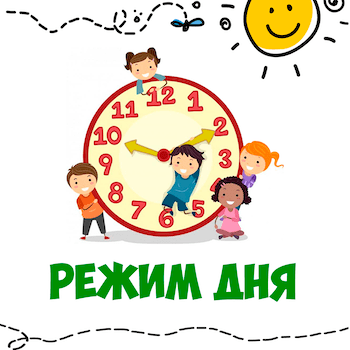 